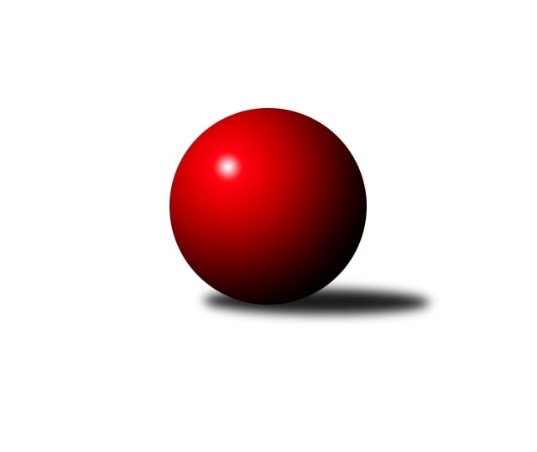 Č.18Ročník 2015/2016	9.4.2016Nejlepšího výkonu v tomto kole: 3252 dosáhlo družstvo: TJ Jiskra Nová Bystřice2. KLZ B 2015/2016Výsledky 18. kolaSouhrnný přehled výsledků:KK PSJ Jihlava	- TJ Rostex Vyškov ˝A˝	2:6	2950:3139	8.0:16.0	9.4.KK Vyškov˝B˝	- HKK Olomouc ˝B˝	1:7	2908:3082	9.0:15.0	9.4.TJ Sokol Husovice	- TJ Sokol Vracov	6:2	3209:3046	14.0:10.0	9.4.TJ Spartak Pelhřimov	- TJ Jiskra Nová Bystřice	3:5	3176:3252	10.5:13.5	9.4.KK Mor.Slávia Brno	- TJ Sokol KARE Luhačovice ˝B˝	6:2	3173:3009	16.0:8.0	9.4.Tabulka družstev:	1.	TJ Sokol Husovice	18	13	2	3	97.5 : 46.5 	244.5 : 187.5 	 3125	28	2.	TJ Rostex Vyškov ˝A˝	18	10	5	3	84.0 : 60.0 	229.0 : 203.0 	 3098	25	3.	KK Mor.Slávia Brno	18	11	0	7	82.5 : 61.5 	232.5 : 199.5 	 3086	22	4.	TJ Jiskra Nová Bystřice	18	10	2	6	78.0 : 66.0 	223.5 : 208.5 	 3098	22	5.	HKK Olomouc ˝B˝	18	10	2	6	76.5 : 67.5 	217.5 : 214.5 	 3109	22	6.	TJ Spartak Pelhřimov	18	8	1	9	77.0 : 67.0 	226.5 : 205.5 	 3052	17	7.	TJ Sokol Vracov	18	8	1	9	68.5 : 75.5 	223.0 : 209.0 	 3069	17	8.	KK PSJ Jihlava	18	7	0	11	62.5 : 81.5 	200.0 : 232.0 	 3015	14	9.	TJ Sokol KARE Luhačovice ˝B˝	18	3	4	11	54.5 : 89.5 	195.0 : 237.0 	 3001	10	10.	KK Vyškov˝B˝	18	1	1	16	39.0 : 105.0 	168.5 : 263.5 	 2937	3Podrobné výsledky kola:	 KK PSJ Jihlava	2950	2:6	3139	TJ Rostex Vyškov ˝A˝	Eva Dušek	148 	 88 	 111 	128	475 	 2:2 	 521 	 136	124 	 143	118	Lenka Wognitschová	Eva Rosendorfská	123 	 136 	 154 	138	551 	 2:2 	 545 	 129	135 	 137	144	Zuzana Štěrbová	Veronika Brychtová	128 	 111 	 122 	121	482 	 2:2 	 515 	 148	140 	 116	111	Monika Anderová	Simona Matulová	112 	 114 	 109 	113	448 	 0:4 	 517 	 126	115 	 152	124	Monika Tilšerová	Kristýna Dúšková	115 	 129 	 94 	134	472 	 0:4 	 541 	 131	132 	 141	137	Jana Vejmolová	Šárka Vacková	144 	 134 	 123 	121	522 	 2:2 	 500 	 108	131 	 139	122	Lucie Trávníčkovározhodčí: Nejlepší výkon utkání: 551 - Eva Rosendorfská	 KK Vyškov˝B˝	2908	1:7	3082	HKK Olomouc ˝B˝	Ivana Wagnerová	143 	 127 	 116 	127	513 	 2:2 	 537 	 124	143 	 148	122	Denisa Hamplová	Jitka Usnulová	142 	 129 	 110 	110	491 	 3:1 	 463 	 129	104 	 105	125	Marie Chmelíková *1	Běla Omastová	109 	 98 	 118 	133	458 	 1:3 	 510 	 120	133 	 141	116	Andrea Tatoušková	Jana Kovářová	132 	 119 	 121 	121	493 	 1:3 	 506 	 112	128 	 134	132	Hana Malíšková	Milana Alánová	141 	 120 	 123 	131	515 	 2:2 	 520 	 128	131 	 134	127	Jaroslava Havranová	Radka Suchomelová	100 	 95 	 117 	126	438 	 0:4 	 546 	 117	154 	 130	145	Silvie Vaňkovározhodčí: střídání: *1 od 61. hodu Kateřina BajerováNejlepší výkon utkání: 546 - Silvie Vaňková	 TJ Sokol Husovice	3209	6:2	3046	TJ Sokol Vracov	Monika Pšenková	114 	 140 	 150 	133	537 	 3:1 	 512 	 141	117 	 129	125	Mariana Kreuzingerová	Veronika Štáblová	118 	 138 	 120 	140	516 	 2:2 	 527 	 141	134 	 125	127	Jana Mačudová	Markéta Gabrhelová	144 	 127 	 130 	116	517 	 3:1 	 497 	 120	119 	 120	138	Martina Šupálková	Lucie Oriňáková	167 	 143 	 132 	148	590 	 3:1 	 440 	 102	88 	 136	114	Veronika Kaiserová	Eliška Kubáčková	129 	 138 	 122 	139	528 	 3:1 	 495 	 136	125 	 114	120	Monika Niklová	Anna Mašláňová	136 	 132 	 122 	131	521 	 0:4 	 575 	 137	154 	 142	142	Hana Beranovározhodčí: Nejlepší výkon utkání: 590 - Lucie Oriňáková	 TJ Spartak Pelhřimov	3176	3:5	3252	TJ Jiskra Nová Bystřice	Miroslava Matějková	145 	 130 	 134 	117	526 	 0.5:3.5 	 572 	 156	130 	 143	143	Iva Molová	Štěpánka Vytisková	127 	 151 	 143 	140	561 	 2:2 	 560 	 130	141 	 142	147	Radka Budošová	Petra Skotáková	135 	 128 	 136 	121	520 	 3:1 	 478 	 108	118 	 118	134	Gabriela Filakovská	Kateřina Carnová	128 	 127 	 144 	111	510 	 1:3 	 533 	 127	144 	 148	114	Eva Kadrnožková	Jozefina Vytisková	138 	 127 	 117 	117	499 	 1:3 	 565 	 160	126 	 131	148	Lucie Vrecková	Aneta Kusiová	134 	 129 	 151 	146	560 	 3:1 	 544 	 130	143 	 144	127	Michaela Běhounovározhodčí: Nejlepší výkon utkání: 572 - Iva Molová	 KK Mor.Slávia Brno	3173	6:2	3009	TJ Sokol KARE Luhačovice ˝B˝	Michaela Slavětínská	127 	 134 	 113 	139	513 	 4:0 	 448 	 124	118 	 95	111	Helena Konečná	Monika Rusňáková	118 	 132 	 142 	139	531 	 2:2 	 537 	 132	137 	 137	131	Hana Krajíčková	Jitka Žáčková	132 	 134 	 108 	128	502 	 1:3 	 529 	 147	136 	 125	121	Monika Hubíková	Pavlína Březinová	128 	 124 	 131 	121	504 	 3.5:0.5 	 460 	 124	124 	 109	103	Andrea Katriňáková	Lenka Kričinská	165 	 134 	 132 	135	566 	 2.5:1.5 	 521 	 132	142 	 132	115	Hana Konečná	Romana Sedlářová	142 	 136 	 131 	148	557 	 3:1 	 514 	 103	136 	 131	144	Ludmila Pančochovározhodčí: Nejlepší výkon utkání: 566 - Lenka KričinskáPořadí jednotlivců:	jméno hráče	družstvo	celkem	plné	dorážka	chyby	poměr kuž.	Maximum	1.	Silvie Vaňková 	HKK Olomouc ˝B˝	546.29	366.2	180.0	3.8	8/9	(591)	2.	Iva Molová 	TJ Jiskra Nová Bystřice	541.92	360.5	181.4	4.9	8/9	(572)	3.	Mariana Kreuzingerová 	TJ Sokol Vracov	539.79	363.5	176.3	4.4	9/9	(580)	4.	Hana Beranová 	TJ Sokol Vracov	539.66	361.6	178.1	3.4	8/9	(575)	5.	Michaela Slavětínská 	KK Mor.Slávia Brno	539.65	361.4	178.2	4.2	9/9	(566)	6.	Anna Mašláňová 	TJ Sokol Husovice	535.36	357.8	177.6	4.5	7/9	(583)	7.	Lucie Oriňáková 	TJ Sokol Husovice	534.71	356.6	178.2	4.8	8/9	(590)	8.	Andrea Tatoušková 	HKK Olomouc ˝B˝	531.45	353.9	177.6	4.2	7/9	(565)	9.	Jaroslava Havranová 	HKK Olomouc ˝B˝	529.46	360.9	168.5	5.1	9/9	(577)	10.	Ivana Pitronová 	TJ Sokol Husovice	528.33	355.7	172.7	5.0	6/9	(549)	11.	Ivana Wagnerová 	KK Vyškov˝B˝	528.12	359.0	169.1	6.7	6/9	(577)	12.	Radka Budošová 	TJ Jiskra Nová Bystřice	527.57	354.0	173.5	4.4	8/9	(560)	13.	Ludmila Landkamerová 	TJ Spartak Pelhřimov	527.36	357.4	170.0	8.0	6/9	(559)	14.	Jana Vejmolová 	TJ Rostex Vyškov ˝A˝	526.02	355.8	170.3	4.2	9/9	(594)	15.	Eliška Kubáčková 	TJ Sokol Husovice	525.21	362.4	162.8	5.9	7/9	(565)	16.	Monika Rusňáková 	KK Mor.Slávia Brno	522.98	361.2	161.8	5.7	6/9	(549)	17.	Pavla Fialová 	TJ Rostex Vyškov ˝A˝	521.83	344.6	177.3	6.5	6/9	(578)	18.	Lenka Wognitschová 	TJ Rostex Vyškov ˝A˝	521.50	354.1	167.4	6.4	9/9	(577)	19.	Romana Sedlářová 	KK Mor.Slávia Brno	521.01	351.2	169.8	5.5	9/9	(557)	20.	Lucie Kelpenčevová 	TJ Sokol Husovice	520.27	358.1	162.2	6.9	8/9	(556)	21.	Hana Malíšková 	HKK Olomouc ˝B˝	520.22	358.3	162.0	7.0	9/9	(550)	22.	Monika Anderová 	TJ Rostex Vyškov ˝A˝	519.27	357.1	162.2	5.0	8/9	(559)	23.	Veronika Baudyšová 	TJ Jiskra Nová Bystřice	519.27	360.9	158.3	6.4	8/9	(549)	24.	Lucie Vrecková 	TJ Jiskra Nová Bystřice	518.36	356.3	162.1	7.9	9/9	(565)	25.	Markéta Gabrhelová 	TJ Sokol Husovice	517.02	349.4	167.6	5.7	8/9	(559)	26.	Martina Šupálková 	TJ Sokol Vracov	516.86	358.9	158.0	6.7	9/9	(544)	27.	Lenka Menšíková 	TJ Sokol KARE Luhačovice ˝B˝	516.71	361.4	155.3	6.2	8/9	(541)	28.	Lenka Kričinská 	KK Mor.Slávia Brno	516.19	353.4	162.8	8.4	9/9	(568)	29.	Pavlína Březinová 	KK Mor.Slávia Brno	515.28	345.1	170.2	6.7	9/9	(581)	30.	Kristýna Dúšková 	KK PSJ Jihlava	515.27	351.2	164.1	7.3	6/9	(582)	31.	Ludmila Pančochová 	TJ Sokol KARE Luhačovice ˝B˝	514.60	352.1	162.5	7.4	9/9	(559)	32.	Šárka Vacková 	KK PSJ Jihlava	514.50	359.9	154.6	8.4	9/9	(548)	33.	Zuzana Štěrbová 	TJ Rostex Vyškov ˝A˝	513.23	357.5	155.7	9.0	8/9	(565)	34.	Jozefina Vytisková 	TJ Spartak Pelhřimov	513.14	349.9	163.3	6.6	8/9	(568)	35.	Petra Skotáková 	TJ Spartak Pelhřimov	512.86	350.9	162.0	6.0	9/9	(569)	36.	Eva Rosendorfská 	KK PSJ Jihlava	512.25	355.7	156.6	6.5	9/9	(557)	37.	Zdenka Svobodová 	TJ Sokol KARE Luhačovice ˝B˝	510.97	354.3	156.7	9.2	8/9	(585)	38.	Marie Chmelíková 	HKK Olomouc ˝B˝	510.97	356.6	154.4	8.9	8/9	(580)	39.	Jana Mačudová 	TJ Sokol Vracov	509.45	354.1	155.4	6.8	8/9	(568)	40.	Štěpánka Vytisková 	TJ Spartak Pelhřimov	508.68	349.3	159.4	5.9	7/9	(590)	41.	Simona Matulová 	KK PSJ Jihlava	508.48	348.3	160.2	8.2	8/9	(552)	42.	Lucie Trávníčková 	TJ Rostex Vyškov ˝A˝	507.94	344.8	163.2	7.4	6/9	(576)	43.	Jitka Žáčková 	KK Mor.Slávia Brno	507.32	345.5	161.9	6.1	8/9	(563)	44.	Monika Tilšerová 	TJ Rostex Vyškov ˝A˝	507.17	349.1	158.1	7.8	6/9	(544)	45.	Hana Konečná 	TJ Sokol KARE Luhačovice ˝B˝	507.00	347.7	159.3	7.5	6/9	(550)	46.	Veronika Štáblová 	TJ Sokol Husovice	506.90	351.1	155.8	6.7	6/9	(534)	47.	Hana Krajíčková 	TJ Sokol KARE Luhačovice ˝B˝	505.48	351.0	154.5	7.9	7/9	(537)	48.	Andrea Katriňáková 	TJ Sokol KARE Luhačovice ˝B˝	499.57	338.2	161.4	8.2	8/9	(545)	49.	Monika Niklová 	TJ Sokol Vracov	498.44	341.8	156.7	9.9	9/9	(565)	50.	Aneta Kusiová 	TJ Spartak Pelhřimov	498.39	351.8	146.6	8.9	7/9	(576)	51.	Milana Alánová 	KK Vyškov˝B˝	497.83	343.8	154.0	8.4	8/9	(563)	52.	Jana Kovářová 	KK Vyškov˝B˝	497.31	346.6	150.7	7.8	8/9	(550)	53.	Denisa Hamplová 	HKK Olomouc ˝B˝	496.57	342.3	154.3	9.7	6/9	(537)	54.	Kateřina Carnová 	TJ Spartak Pelhřimov	496.00	343.3	152.7	12.5	8/9	(536)	55.	Jitka Usnulová 	KK Vyškov˝B˝	495.16	342.9	152.3	10.6	9/9	(532)	56.	Eva Kadrnožková 	TJ Jiskra Nová Bystřice	493.23	346.2	147.0	10.5	6/9	(533)	57.	Veronika Pýchová 	TJ Jiskra Nová Bystřice	490.43	350.4	140.1	11.8	7/9	(519)	58.	Eva Dušek 	KK PSJ Jihlava	485.86	343.1	142.7	11.9	6/9	(515)	59.	Dana Fišerová 	KK PSJ Jihlava	482.41	345.3	137.2	12.5	8/9	(569)	60.	Ludmila Tomiczková 	KK Vyškov˝B˝	479.53	334.0	145.5	11.1	8/9	(515)	61.	Běla Omastová 	KK Vyškov˝B˝	453.50	315.9	137.6	14.0	8/9	(496)		Miroslava Matějková 	TJ Spartak Pelhřimov	552.00	381.0	171.0	5.0	1/9	(578)		Jana Kurialová 	KK Vyškov˝B˝	531.38	359.0	172.3	5.7	4/9	(541)		Michaela Kouřilová 	TJ Rostex Vyškov ˝A˝	531.25	374.1	157.1	10.1	2/9	(574)		Michaela Běhounová 	TJ Jiskra Nová Bystřice	520.79	356.8	164.0	4.5	4/9	(544)		Monika Hubíková 	TJ Sokol KARE Luhačovice ˝B˝	518.80	356.6	162.2	5.7	5/9	(573)		Monika Pšenková 	TJ Sokol Husovice	517.71	349.9	167.8	6.4	5/9	(551)		Gabriela Filakovská 	TJ Jiskra Nová Bystřice	517.07	344.5	172.5	6.4	5/9	(549)		Simona Černušková 	TJ Spartak Pelhřimov	515.70	356.5	159.2	8.9	5/9	(548)		Petra Dočkalová 	KK PSJ Jihlava	513.00	356.2	156.8	6.2	3/9	(533)		Zdena Vytisková 	TJ Spartak Pelhřimov	507.75	349.5	158.3	9.3	4/9	(530)		Hana Kropáčová 	HKK Olomouc ˝B˝	506.00	356.3	149.7	8.3	3/9	(510)		Lucie Smrčková 	TJ Spartak Pelhřimov	505.50	351.0	154.5	11.0	2/9	(507)		Jana Vránková 	KK Mor.Slávia Brno	505.00	358.5	146.5	7.0	2/9	(512)		Ivana Pešková 	KK Mor.Slávia Brno	503.50	345.5	158.0	9.5	1/9	(524)		Martina Miškeříková 	TJ Sokol Vracov	501.63	347.5	154.1	8.6	2/9	(526)		Michaela Šimková 	KK Mor.Slávia Brno	496.00	329.0	167.0	7.0	1/9	(496)		Denisa Martináková 	TJ Sokol Vracov	493.00	352.0	141.0	10.0	1/9	(493)		Kristýna Kuchynková 	TJ Sokol Vracov	492.00	306.0	186.0	9.0	1/9	(492)		Veronika Brychtová 	KK PSJ Jihlava	490.90	340.2	150.7	9.5	5/9	(520)		Marta Beranová 	TJ Sokol Vracov	485.67	337.5	148.2	11.3	4/9	(579)		Daniela Kordulová 	TJ Sokol Vracov	480.00	336.0	144.0	9.5	2/9	(493)		Karolína Derahová 	KK PSJ Jihlava	479.50	337.0	142.5	11.0	2/9	(533)		Veronika Presová 	TJ Sokol Vracov	478.75	332.4	146.3	9.3	2/9	(500)		Alena Kupčíková 	TJ Rostex Vyškov ˝A˝	476.75	325.5	151.3	9.0	2/9	(485)		Kateřina Bajerová 	HKK Olomouc ˝B˝	476.33	335.8	140.6	11.2	3/9	(504)		Alena Machalíčková 	HKK Olomouc ˝B˝	476.00	326.0	150.0	11.0	1/9	(476)		Jana Mikulcová 	TJ Sokol KARE Luhačovice ˝B˝	475.00	343.5	131.5	19.5	2/9	(509)		Hana Kovářová 	TJ Spartak Pelhřimov	474.50	337.0	137.5	14.0	2/9	(476)		Dagamar Králová 	TJ Jiskra Nová Bystřice	467.00	324.0	143.0	9.0	1/9	(467)		Helena Konečná 	TJ Sokol KARE Luhačovice ˝B˝	465.75	328.6	137.2	15.3	4/9	(526)		Martina Melcherová 	KK PSJ Jihlava	464.00	341.0	123.0	19.0	1/9	(464)		Veronika Kaiserová 	TJ Sokol Vracov	455.17	327.1	128.1	16.4	4/9	(486)		Radka Suchomelová 	KK Vyškov˝B˝	445.33	305.9	139.5	13.0	5/9	(510)		Radka Šindelářová 	KK Mor.Slávia Brno	439.50	315.0	124.5	15.5	2/9	(442)		Lea Olšáková 	KK Mor.Slávia Brno	437.50	323.5	114.0	20.0	2/9	(471)Sportovně technické informace:Starty náhradníků:registrační číslo	jméno a příjmení 	datum startu 	družstvo	číslo startu21212	Mariana Kreuzingerová	09.04.2016	TJ Sokol Vracov	7x22010	Štěpánka Vytisková	09.04.2016	TJ Spartak Pelhřimov	8x20343	Eliška Dvořáková	09.04.2016	TJ Sokol Husovice	8x15738	Kateřina Kloudová	09.04.2016	HKK Olomouc ˝B˝	5x21849	Radka Suchomelová	09.04.2016	KK Vyškov˝B˝	7x8046	Jana Mačudová	09.04.2016	TJ Sokol Vracov	7x21427	Martina Šupálková	09.04.2016	TJ Sokol Vracov	8x17981	Andrea Katriňáková	09.04.2016	TJ Sokol KARE Luhačovice ˝B˝	7x21363	Aneta Kusiová	09.04.2016	TJ Spartak Pelhřimov	6x23648	Veronika Kaiserová	09.04.2016	TJ Sokol Vracov	6x1189	Simona Matulová	09.04.2016	KK PSJ Jihlava	8x13452	Eva Fabešová	09.04.2016	TJ Jiskra Nová Bystřice	4x13523	Veronika Semmler	09.04.2016	TJ Sokol Husovice	7x7932	Andrea Tatoušková	09.04.2016	HKK Olomouc ˝B˝	9x20275	Miroslava Matejková	09.04.2016	TJ Spartak Pelhřimov	2x11592	Lucie Oriňaková	09.04.2016	TJ Sokol Husovice	8x21110	Anna Škařupová	09.04.2016	TJ Sokol Husovice	8x18941	Denisa Hamplová	09.04.2016	HKK Olomouc ˝B˝	7x
Hráči dopsaní na soupisku:registrační číslo	jméno a příjmení 	datum startu 	družstvo	Program dalšího kola:Nejlepší šestka kola - absolutněNejlepší šestka kola - absolutněNejlepší šestka kola - absolutněNejlepší šestka kola - absolutněNejlepší šestka kola - dle průměru kuželenNejlepší šestka kola - dle průměru kuželenNejlepší šestka kola - dle průměru kuželenNejlepší šestka kola - dle průměru kuželenNejlepší šestka kola - dle průměru kuželenPočetJménoNázev týmuVýkonPočetJménoNázev týmuPrůměr (%)Výkon5xLucie OriňákováHusovice5905xLucie OriňákováHusovice114.115904xHana BeranováVracov5755xHana BeranováVracov111.215753xIva MolováNová Bystřice5723xLenka KričinskáMS Brno110.445663xLenka KričinskáMS Brno5664xIva MolováNová Bystřice110.225722xLucie VreckováNová Bystřice5652xLucie VreckováNová Bystřice108.875652xŠtěpánka VytiskováPelhřimov A5611xRomana SedlářováMS Brno108.68557